PENGARUH KUALITAS LAYANAN DAN PERSEPSI HARGA TERHADAP KEPUASAN PELANGGAN GRABCAR DI JAKARTA UTARAOleh:Nama : Yusuf Andriady SetiawanNIM : 26150275SkripsiDiajukan sebagai salah satu syaratUntuk memperoleh gelar Sarjana ManajemenProgram Studi ManajemenKonsentrasi Pemasaran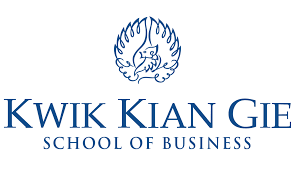 INSTITUT BISNIS dan INFORMATIKA KWIK KIAN GIEJAKARTASEPTEMBER 2019